Министерство науки и высшего образования Российской Федерации
Федеральное государственное автономное образовательное учреждение
высшего образования
Национальный исследовательский ядерный университет «МИФИ»
Саровский физико-технический институт – филиал НИЯУ МИФИ
Физико-технический факультет
Кафедра философии и историиXХVII студенческая конференция по гуманитарным и социальным наукам
ХI студенческая конференция по истории России
«Ядерный университет и духовное наследие Сарова:
знаменательные даты года»
22 мая  2019 г.Лев Давидович Ландау (1908 – 1968 гг.):
 жизнь и научная деятельность
Доклад: 
студентов группы ПМФ18Д 
Р. Акбулатова, И. Кузнецова
Преподаватель: 
кандидат исторических наук, доцент 
О.В. СавченкоСаров-2019Слайд 1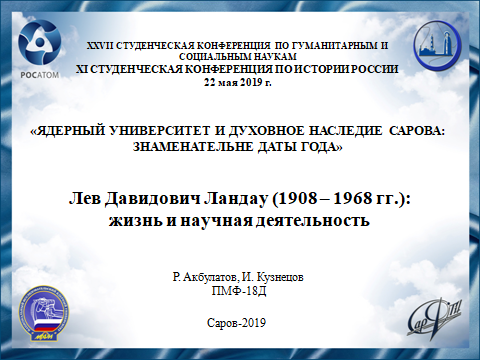 Добрый день! Слайд 2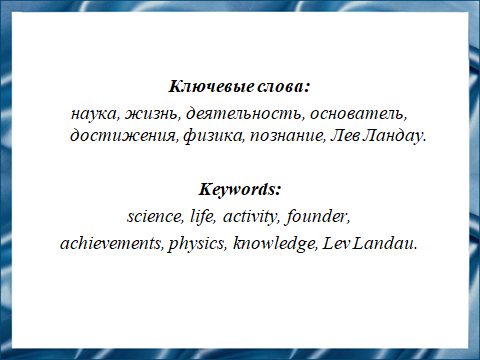 Лев Давидович Ландау был известным советским физиком-теоретиком, внёсший свой вклад во многие области физики, академиком АН СССР, лауреатом Нобелевской премии, инициатором создания и автором (совместно с Евгением Михайловичем Лифшицем) курса теоретической физики, выдержавшего многократные издания и переведённого на многие языки. На наш взгляд важно знать биографию такого известно учёного. Слайд 3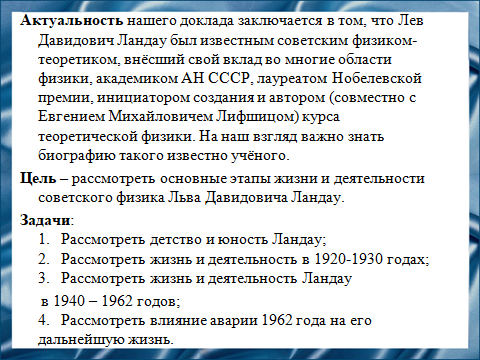 Цель - рассмотреть основные этапы жизни и деятельности советского физика Льва Давидовича Ландау. Слайд 4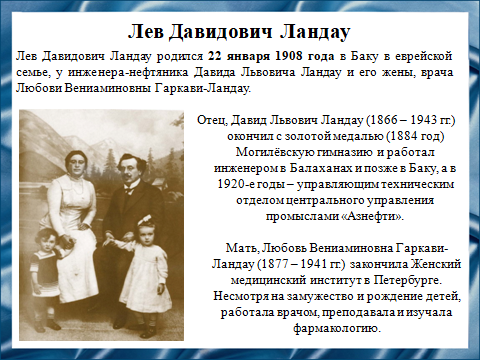 Лев Давидович Ландау родился 22 января 1908 года. Отец был  инженером-нефтяником и происходил из состоятельной семьи. Мать выросла в бедной семье, но постоянным трудом, колоссальной настойчивостью и отличными способностями пробила себе дорогу.Супруги Ландау уделяли много внимания воспитанию детей. Мать научила детей читать и писать. Но занимался Ландау больше для собственного удовольствия и чаще всего арифметикой. Все остальное выполнял быстро, лишь бы отделаться и приняться за свои числа.Слайд 5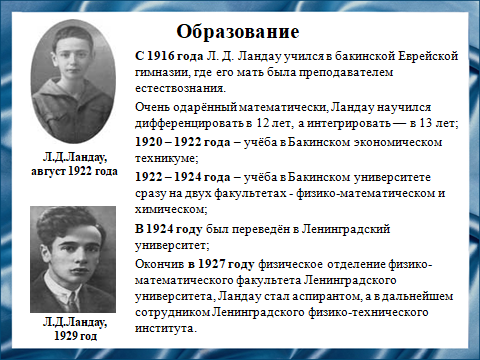 Лев Ландау в возрасте восьми лет поступил в гимназию, где вскоре стал первым учеником в области естественных наук. Но вскоре в связи с установлением в Баку Советской власти началась перестройка системы народного образования, гимназии были ликвидированы и родители решили отправить Льва в экономический техникум. Через два года Ландау стал студентом Бакинского университета, причем сразу двух факультетов - физико-математического и химического. В 1924 году за особые успехи был переведён в более престижный ВУЗ — Ленинградский университет, оставив химию и избрав своей специальностью физику.Слайд 6 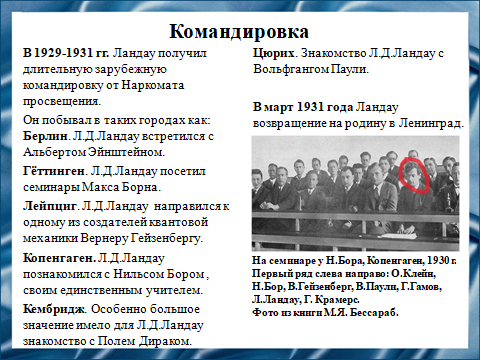 Работая в Ленинградском Физтехе молодого перспективного физика направляют в Европу для продолжения образования от Наркомата просвещения для стажировки в лучших научных центрах мира по теоретической физике. На фото с научных конференций тех времен можно увидеть молодого ученого Льва Давидовича Ландау.В Дании (Копенгаген) талант Л.Д.Ландау произвел сильное впечатление на одного из основоположников квантовой механики великого физика Нильса Бора. Л.Д.Ландау надолго задержался у него и примкнул к так называемой копенгагенской школе Нильса Бора по теоретической физике. Всю дальнейшую жизнь он с гордостью считал себя учеником Бора. Изучив европейских ученых, поработав с молодыми коллегами, Л.Д.Ландау возвращается в Ленинград.В 21 год он уже был известным учёным, ему предлагали работу в лучших европейских университетах, но он до последнего верил, что лучшая в мире наука — только в СССР.Слайд 7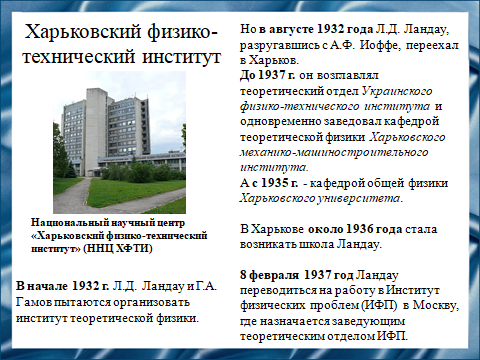 Побывав в научных центрах Европы, Л.Д.Ландау задумал создать свою школу теоретической физики, которая вобрала бы в себя все лучшее, что он видел в европейских странах.Но когда Ландау вернулся на родину, его ждали перемены – из-за разногласий с Абрамом Иоффе, директором ленинградского Физтеха, ему приходится покинуть стены родного университета и он отправляется в столицу Советской Украины – Харьков. Там Л.Д.Ландау закладывает основы теоретической подготовки физиков сразу в трех институтах.Первые несколько лет в УФТИ царила замечательная научная атмосфера. Вокруг Л.Д.Ландау собралась группа талантливых молодых людей, увлеченных наукой. Именно здесь, в Харькове, зародилось то, что потом стали называть "школа Ландау".За 5 лет пребывания Л.Д.Ландау в Харькове этот город стал центром теоретической физики СССР. После увольнения в начале 1937 года из Харьковского университета уезжает в Москву по приглашению П.Л.Капицы  руководить теоретическим отделом нового Института физических проблем (ИФП).Слайд 8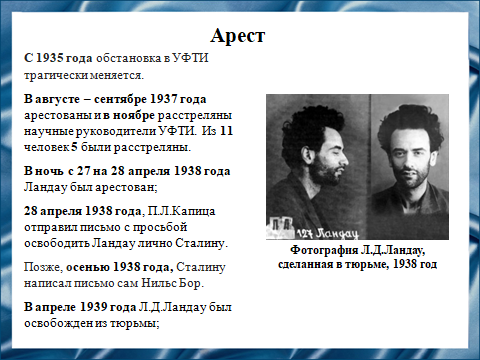 Вскоре после отъезда Л.Д.Ландау из Харькова начинается так называемое «Дело УФТИ» — репрессии, направленные против физиков Украинского физико-технического института. Приглашение П.Л.Капицы в ИФП спасает Ландау жизнь, однако это не помогает избежать ареста. В 1937 году Л.Д.Ландау подготовил к изданию и распространению листовку, в которой говорилось о предательстве сталинским руководством дела революции. Итак, физика немедленно арестовали, начались допросы.  В тюрьме он провёл год и был выпущен благодаря письму в его защиту от Нильса Бора и вмешательству П.Л.Капицы. В апреле 1939 года Лев Ландау был освобожден из тюрьмы, правда, обвинения не были сняты, а просто отдали Л.Д.Ландау  «под личное поручительство» П.Л.Капицы. Ландау навсегда сохранил благодарность П.Л.Капице, считая его своим спасителем. Близкие и друзья Л.Д.Ландау знали, что арест оставил в его душе страх, который несколько уменьшился после смерти И.В.Сталина. Слайд 9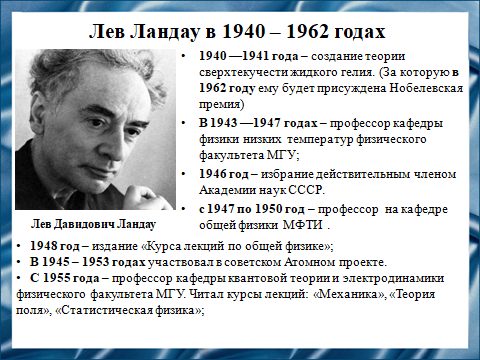 Несмотря на произошедшее, внешняя сторона жизни Л.Д.Ландау после ареста была вполне благополучна. С 1940 года деятельность Л.Д.Ландау возобновилась с новой силой и достигла своего пика в 1962 году. Следует отметить, что в то время власти отнеслись чрезвычайно благосклонно к действиям Л.Д.Ландау, которые для любого другого человека должны были бы квалифицироваться как антисоветская деятельность, со всеми вытекающими отсюда последствиями.Немаловажную роль в этом сыграло участие Л.Д.Ландау в Атомном проекте. В те годы только один Л.Д.Ландау мог сделать теоретический расчёт для атомной бомбы в Советском Союзе, деятельность которого была сравнима с деятельность фон Неймана в Манхеттэнском проекте.Слайд 10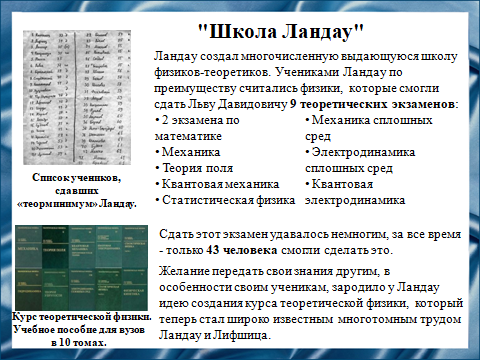 Важное место в работе Л.Д.Ландау всегда занимало преподавание. Л.Д.Ландау был очень недоволен уровнем знаний студентов физических факультетов, поэтому принялся самостоятельно разрабатывать новые требования к молодым ученым. Лев Давидович составил очень суровую программу подготовки — «теоретический минимум». За тридцать лет активной педагогической деятельности ученого «минимум» покорили только 43 человека. Почти все они стали академиками.Другим важнейшим делом Л.Д.Ландау стал знаменитый многотомный курс  теоретической физики Ландау - Лифшица.Лев Давидович, виртуозно владел устной речью, но совершенно не хотел и не умел последовательно и тщательно излагать свои мысли на бумаге. Е.М.Лифшиц, в противоположность Л.Д.Ландау, мог грамотно изложить письменную речь, но по словам самого Л.Д.Ландау не был способен к самостоятельному творческому мышлению. Начиная с 1935 года, работа продолжалась еще двадцать лет, некоторые тома были изданы уже без участия Льва Давидовича. Сейчас труд Л.Д.Ландау и Е.М.Лифшица пользуются сотни тысяч студентов не только в постсоветских странах, но и во всем остальном мире.Слайд 11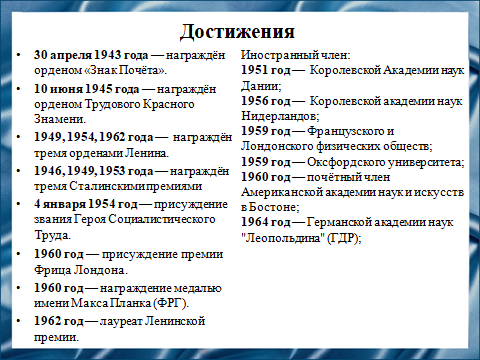 Академик Л.Д.Ландау считается легендарной фигурой в истории советской и мировой науки. Заслуги Льва Ландау были многократно отмечены как внутри страны, так и за ее пределами. В 1946 году Ландау избирается членом Академии наук СССР,  минуя ступень члена-корреспондента. Этого в Академии Наук не случалось почти никогда. Он многократно награждался орденами, был Героем Социалистического Труда, трижды ему присваивались Государственные премии, за участие в атомном проекте был награжден тремя Сталинскими премиями, а в 1962 Л.Д.Ландау вместе с Евгением Лифшицем за создание Курса теоретической физики была присвоена Ленинская премия. Л.Д.Ландау был членом многих зарубежных академий, лауреатом почетных премий, имел множество медалей.Слайд 12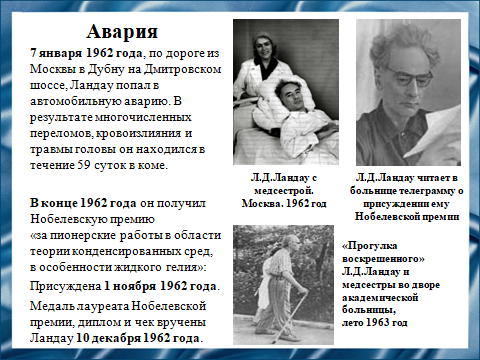 7 января 1962 года Л.Д.Ландау попал в автокатастрофу и почти два месяца находился в коме. Физики всего мира беспокоились за жизнь Льва Давидовича. Был организован физический штаб, в который входило 87 физиков, принимавших участие в спасение его жизни. Было организовано круглосуточное дежурство в больнице. Недостающие медикаменты доставлялись самолётами из стран Европы и США. В результате этих мер жизнь Л.Д.Ландау удалось спасти, несмотря на очень серьёзные ранения. Хотя к Л.Д.Ландау вернулось сознание, его умственные способности восстанавливались очень медленно, и он так и не смог вернуться к творческой работе.В конце 1962 года он получил Нобелевскую премию, но по состоянию здоровья не смог лично получить ее в Стокгольме. Он был единственным в истории лауреатом, которому вручали награду в больнице.После аварии Л.Д.Ландау прожил шесть лет. Присутствовал на ученых советах, иногда – на семинарах.Слайд 13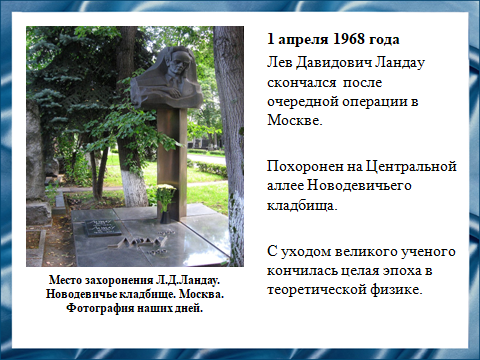 Последние шесть лет жизни он не занимался физикой, и хотя в быту оставался жизнерадостным человеком, каким всегда был, многие близкие считали аварию его «духовной смертью». Ландау можно назвать последним из энциклопедистов: его вклад в теоретическую физику охватывает все ее области. От гидродинамики до квантовой теории поля. С уходом великого ученого кончилась целая эпоха в теоретической физике.Л.Д.Ландау умер в 1968 году после очередной операции. Слайд 14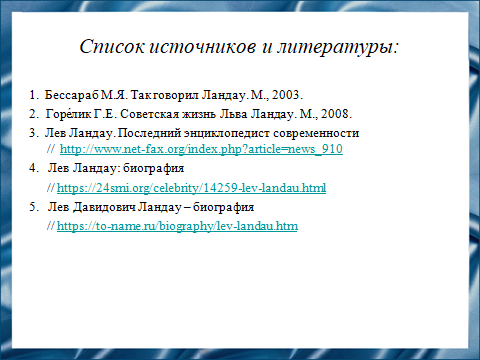 Слайд 15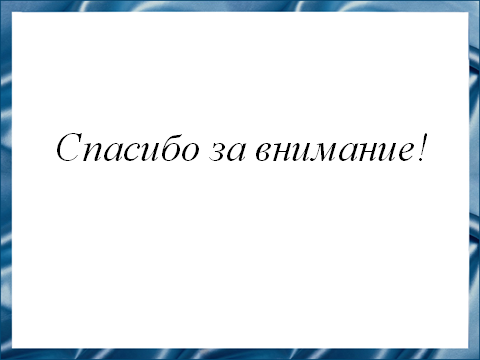 